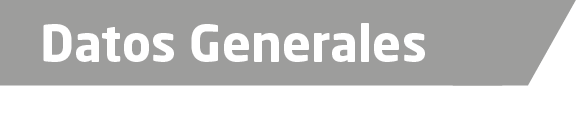 Nombre Carlos Alberto Delgado.Grado de Escolaridad Licenciado en Derecho.Cédula Profesional (Licenciatura) 3346137Teléfono de Oficina 228-8-41-61-70. Ext.3568 y 3001.Correo Electrónico fg.fesp13@gmail.com y delgadoperea_ca77@hotmail.comDatos GeneralesFormación Académica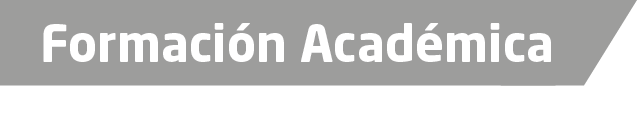 1995-1999Universidad Veracruzana Estudios de Licenciatura en Derecho.2010Diplomado en Destrezas y Habilidades en el Sistema Acusatorio. Procuraduría General de Justicia del Estado de Veracruz y Facultad de Derecho de la Universidad Veracruzana.2013-2016Docente Certificado en temas del Nuevo Sistema Procesal Penal. Por la Secretaria Técnica del Consejo de Coordinación para la Implementación del Sistema de Justicia Penal (SETEC).Trayectoria Profesional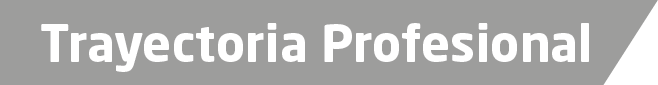 2001 a 2005 Secretario de Acuerdos del Juzgado Mixto Municipal de Rafael Delgado, Veracruz, Distrito Judicial Orizaba, Veracruz.2005 a 2008Secretario Proyectista de Juzgado de Primera Instancia, Adscrito al Juzgado Trigésimo Cuarto en materia penal en el Distrito Federal.2008 a Noviembre 2014Abogado Postulante.Diciembre 2014 a 28 de Febrero de 2017Fiscal Vigésimo Adscrito a la Unidad Integral de Procuración de Justicia del Decimoprimer Distrito Judicial Xalapa, Veracruz.Marzo 2017 a la fecha Fiscal Decimotercero Especializado en Delitos Relacionados con Hechos de Corrupción y Cometidos por Servidores Públicos.s de Conocimiento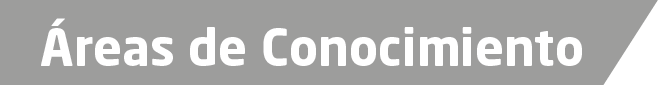 Derecho Constitucional y AmparoDerecho CivilDerecho MercantilDerecho Penal